.Intro: 8 countsS1: ¾ SPIRAL TURN L,  CHASSE ¼ L, SWEEP INTO DIAMOND ¼ TURN, BEHIND-SIDE-CROSS, SCISSOR STEPS2: 1¼ TURN, SWEEP, BEHIND-SIDE-CROSS, ¾ RUN AROUND, SWEEP, CROSS SIDES3: ROCK BACK, RECOVER, ½ BACK, ROCK BACK, RECOVER, ½ BACK, ¼ SIDE, CROSS, SIDE ROCK, RECOVER, CROSS, ½ TURN, SIDES4: CROSS ROCK, RECOVER, SIDE, WEAVE, SWEEP, COASTER STEP INTO PRISSY WALKSS5: ½ BACK, SWEEP, SAILOR INTO SWAYS, 1¼ TURN, ¼ HITCH, CROSSS6: NC BASIC, ¼ NC BASIC, ½ TURN, CROSS ROCK, RECOVER, ¼ FWDStart again, and have fun!Tag: after wall 4 (12:00)¾ SPIRAL TURN L,  CHASSE ¼ L, CROSS, TOUCH BEHIND, STEP BACK, ¼ SIDE, CROSS ROCK, RECOVER, ¼ FWDAll I'm Asking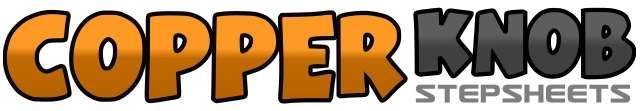 .......Count:48Wall:2Level:High Intermediate.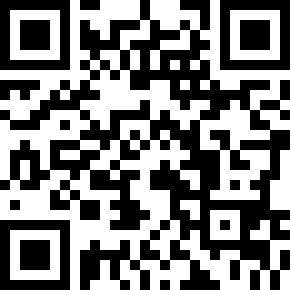 Choreographer:Jef Camps (BEL) & Esmeralda van de Pol (NL) - September 2017Jef Camps (BEL) & Esmeralda van de Pol (NL) - September 2017Jef Camps (BEL) & Esmeralda van de Pol (NL) - September 2017Jef Camps (BEL) & Esmeralda van de Pol (NL) - September 2017Jef Camps (BEL) & Esmeralda van de Pol (NL) - September 2017.Music:Too Much To Ask - Niall Horan : (Single)Too Much To Ask - Niall Horan : (Single)Too Much To Ask - Niall Horan : (Single)Too Much To Ask - Niall Horan : (Single)Too Much To Ask - Niall Horan : (Single)........1RF cross over LF and make ¾ turn L on RF (L is hooked) (3:00)2&3LF step side, RF close next to LF, ¼ turn L & LF step forward while sweeping RF forward4&5RF cross over LF, LF step side, 1/8 turn R & RF step back6&7LF step back, 1/8 turn R & RF step side, LF cross over RF8&1RF step side, LF close next to RF, RF cross over LF	(3:00)2&3¼ turn R & LF step back, ½ turn R & RF step forward, ½ turn R & LF step back (sweep RF back)4&5RF cross behind LF, LF step side, RF cross over LF6&7Make ¾ turn L running around on L-R-L, sweep RF forward	 (9:00)8&RF cross over LF, LF step side1-2&RF rock back, recover on LF, ½ turn L & RF step back	 (3:00)3-4&LF rock back, recover on RF, ½ turn R & LF step back	 (9:00)5-6¼ turn R & RF step side, LF cross over RF (12:00)7&8RF rock side, recover on LF, RF cross over LF&1¼ turn R & LF step back, ¼ turn R & RF big step side	 (6:00)2&3LF cross over RF, recover on RF, LF big step side4&5RF over LF, LF step side, RF cross behind LF & sweep LF backwards6&LF step back, RF close next to LF7-8LF walk forward (slightly across R), RF walk forward (slightly across L) (6:00)1½ turn R & LF step back while sweeping RF backwards	 (12:00)2&3RF cross behind LF, LF step side, RF step side & sway hips to R4-5Sway hips L, sway hips R (weight on RF)6&7¼ turn L & LF step forward, ½ turn L & RF step back, ½ turn L & LF step forward (9:00)8Hitch R-knee another ¼ turn L & cross RF over LF (6:00)1-2&LF big step side, RF cross behind LF, recover on LF to prepare for a ¼ turn L3-4&¼ turn L & RF big step side, LF cross behind RF, recover on RF (3:00)5-6¼ turn R & LF step back, ¼ turn R & RF step side	(9:00)7-8&LF cross over RF, recover on LF, ¼ turn L & LF step forward	(6:00)1RF cross over LF and make ¾ turn L on RF (L is hooked) (3:00)2&3LF step side, RF close next to LF, ¼ turn L & LF step forward while sweeping RF forward4&5RF cross over LF, LF touch behind RF, LF step back6¼ turn R & RF big step side, drag LF towards RF (3:00)7-8&LF cross over RF, recover on LF, ¼ turn L & LF step forward	 (12:00)